Reading/Language Work:  Week of May 11th-May 15th.Math/Science/Social Studies Work:  Week of May 11th-15th READINGSPELLING/GRAMMARWritingEXTRA ACTIVITIESMComplete one Reading Plus or one Razz Kids and take the quiz and answer the questions.Log into Brainpop. Username: windsong Password: brainpop Click on “English,” then “Writing,” then “Show, Not Tell.” At the end of the quiz click “Email your results” and send to me. djacobson@fisdk12.netAll Extra Activities are OPTIONAL for the week:TRead the poem.I Eat Spaghetti with a SpoonAnswer the questions and send me A picture of your answers.Poem to ReadGraded AssignmentAdjective KahootMake sure you use a name that I recognize. Reading Plus – 2 stories required, any more is optional; Spelling CityWRead the Poem.All My Great Excuses.Fill in the blanks with the correct past tense words.Send me a picture of the correct words that you used to fill in the blanks.Poem to CompleteGraded AssignmentSora – Access to thousands of online books App located in Clever: 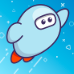 THComplete one Reading Plus or one Razz Kids and take the quiz and answer the questions..EdutypingFGo to EPIC ReadingClass Code: yec2015Listen to the story assigned.Take the Quiz.Send me your scoreMATHSCIENCESocial StudiesEXTRA ACTIVITIESMI will meet with you individually this week on Zoom.This week we will continue our unit on geometry. Watch this slide show on  the rest of the terms.Slide ShowQuadrilateral PracticeGo to Scholastic Study JamsWatch the video and take the practice quiz.VideoAll Extra Activities are OPTIONAL for the week:Math:TListen to this song on quadrilateralsQuadrilateral SongPractice SheetGo to Stemscoopes on Clever. It has the red rocket.Complete the Virtual Investigation Practice that is assigned.Go to Studies Weekly Week 16, listen to the first two sectionsYou will listen to these sections again on Wednesday so that you remember what is happening.XtraMath Education Galaxy - work on earning your three starsGames- WThis is practice for trianglesPractice SheetEducation GalaxyPractice with Classify TrianglesAnd Two -Dimensional FiguresKahoot PracticeEnter your first name.Erosion and Weathering PracticeThis practice has a word bank. It is at the bottom of the worksheet.GRADED ASSIGNMENT;Go to Studies Weekly Week 16, listen to the first two section:Write three sentences about what you learned.THGRADED ASSIGNMENT:Complete the Kahoot for your grade. Enter your first name.Kahoot Geometry ReviewGRADED ASSIGNMENT:Go to Stemscopes on Clever. It has the red rocket.Take the Post Assessment Quiz.Remember to Turn In.FMATH PRACTICE;Go to website: I Know ItClick Login, Click StudentClass code: danitaUsername: First initial/last initial student ID(ex:dj12345)*Password: student IDComplete the assigned practice